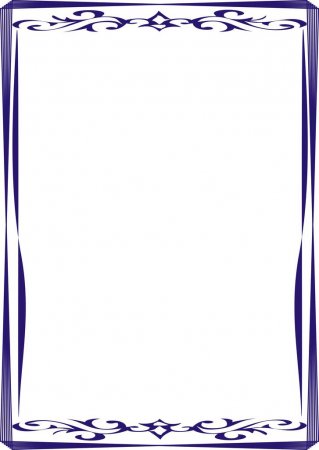 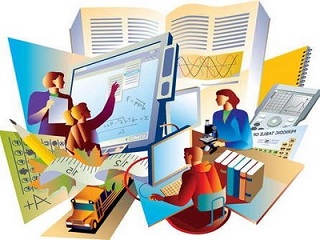 Современный урок – это, прежде всего урок, на котором учитель умело использует все возможности для развития личности ученика, ее активного умственного роста, глубокого и осмысленного усвоения знаний, для формирования ее нравственных основ.БАЗОВЫЕ КОМПЕТЕНТНОСТИ  СОВРЕМЕННОГО УЧЕНИКАТРЕБОВАНИЯ К УРОКУ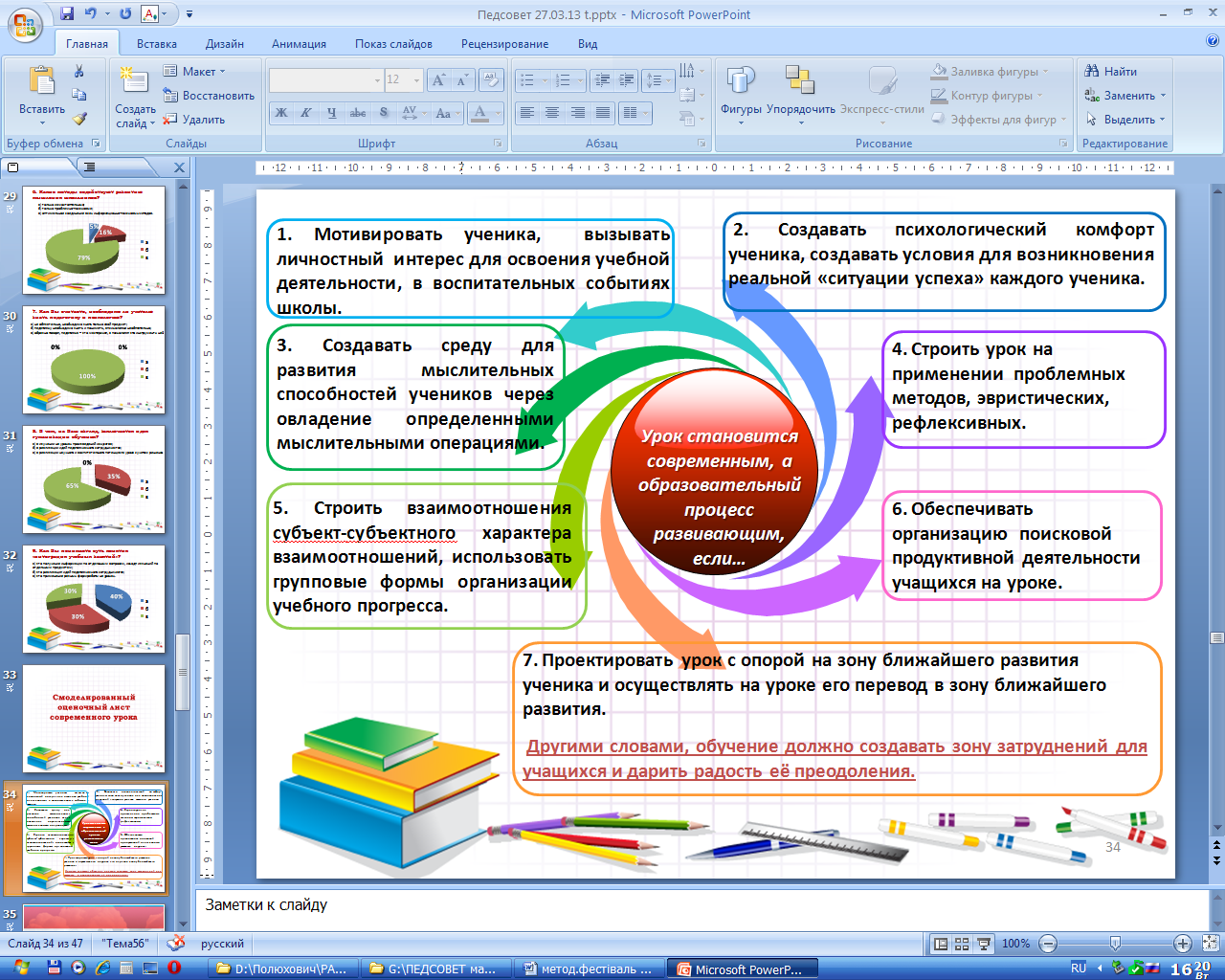 Стандарты по учебным предметам определяют планируемые результаты:личностныепредметныеметапредметные : регулятивные действия, коммуникативные учебные действия, познавательные учебные действия.УРОК РАЗВИТИЯ ЛИЧНОСТИСОВРЕМЕННЫЙ УРОК – это урок, характеризующийся следующими признаками: главной целью урока является развитие каждой личности, в процессе обучения и воспитания;на уроке реализуется личностно – ориентированный подход к обучению;на уроке реализуется деятельностный подход;организация урока динамична и вариативна;на уроке используются современные педагогические технологии.ХАРАКТЕРИСТИКА ДЕЯТЕЛЬНОСТИ ПЕДАГОГАСТРУКТУРА УРОКА В РАМКАХ ДЕЯТЕЛЬНОСТНОГО ПОДХОДА1.Организационный момент.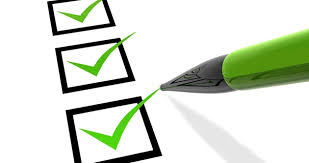 Цель: включение учащихся в деятельность на личностно - значимом уровне.«Хочу, потому что могу».II. Актуализация знаний.Цель: повторение изученного материала, необходимого для «открытия нового знания», и выявление затруднений в индивидуальной деятельности каждого учащегося.III. Постановка учебной задачи.               Цель: обсуждение затруднений  («Почему возникли затруднения?»,  «Чего мы ещё не знаем?»); проговаривание цели урока в виде вопроса, на который предстоит ответить, или в виде темы урока.IV. «Открытие нового знания» (построение проекта выхода из затруднения).  Этап изучения новых знаний и способов действий.V. Первичное закрепление. Этап закрепления  знаний и способов действийЦель: проговаривание нового знания, запись в виде опорного сигнала.VI. Самоанализ и самоконтроль Этап  применения  знаний и способов действийЦель: каждый для себя должен сделать вывод о том, что он уже умеет.VII.  Включение нового знания  в систему знаний и повторение.VIII.   Рефлексия.Цель: осознание учащимися своей УД, самооценка результатов деятельности своей и всего класса.ТРЕБОВАНИЯ К ЦЕЛЯМ УРОКА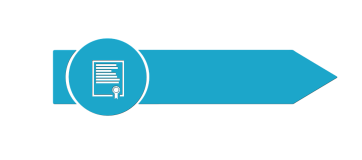 Триединая цель урока - это заранее запрограммированный учителем результат, который должен быть достигнут учителем и учащимися в конце урока. Триединая цель урока - это сложная составная цель, вбирающая в себя три аспекта: развивающий, образовательный и воспитательный. Образовательная предусматривает: Обеспечить и проконтролировать степень усвоения следственных понятий, входящих в содержание темы урока. Сформировать (продолжать формировать) какие-то понятия. Закрепить умения и навыки учебной работы (сочинения, ответы, работа с книгой, справочником, развитие чтения, письма). Какие основные факты, общие понятия, выводы и причинно-следственные связи должны быть усвоены на уроке. Какие новые черты в развитии общественных процессов раскрываются на уроке. Какие знания учащихся закрепляются и углубляются, в чем это выражается. Какие умения, идеи, теории, представления формируются. Развивающая: Задачи развития интеллекта, воли, эмоций и познавательных интересов. Задачи развития умения выделить в ходе урока главное, существенное (составление схем-конспектов, планов изученного, контрольных вопросов по теме, формирование умения сравнивать, обобщать). Обеспечение в ходе урока развития у школьников самостоятельности в учении. Развитие речи учащихся, умение преодолевать трудности в учении, закалять волю, создание эмоциональных переживаний. Развитие мышления, речи, памяти, эмоций, интересов, способности к практике. Воспитательная: Содействие в ходе урока формированию мировоззренческих идей (материальность мира, причинно-следственные и другие явления), познавательности мира, разоблачению ложных юношеских взглядов на какие-то категории... Ознакомление с общественно-политическими событиями, разоблачение антиобщественной пропаганды. Трудовое воспитание, профориентационное, нравственное (патриотизм, коллективизм, гуманность, милосердие), эстетическое, физическое... ВАРИАНТЫ ФОРМУЛИРОВКИ ЦЕЛЕЙ УРОКОВ 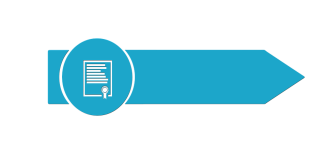 РАЗНЫХ ТИПОВ (ДЛЯ УЧАЩИХСЯ)У учащихся может и должна быть сформирована устойчивая мотивация в саморазвитии, приобретении новых знаний и умений. Мотивация саморазвития учащихся обусловлена образовательными потребностями – желанием освоить основы образовательной деятельности или устранить возникшие проблемы, то есть стать более успешным.Методы мотивации и стимулирования деятельности учащихся: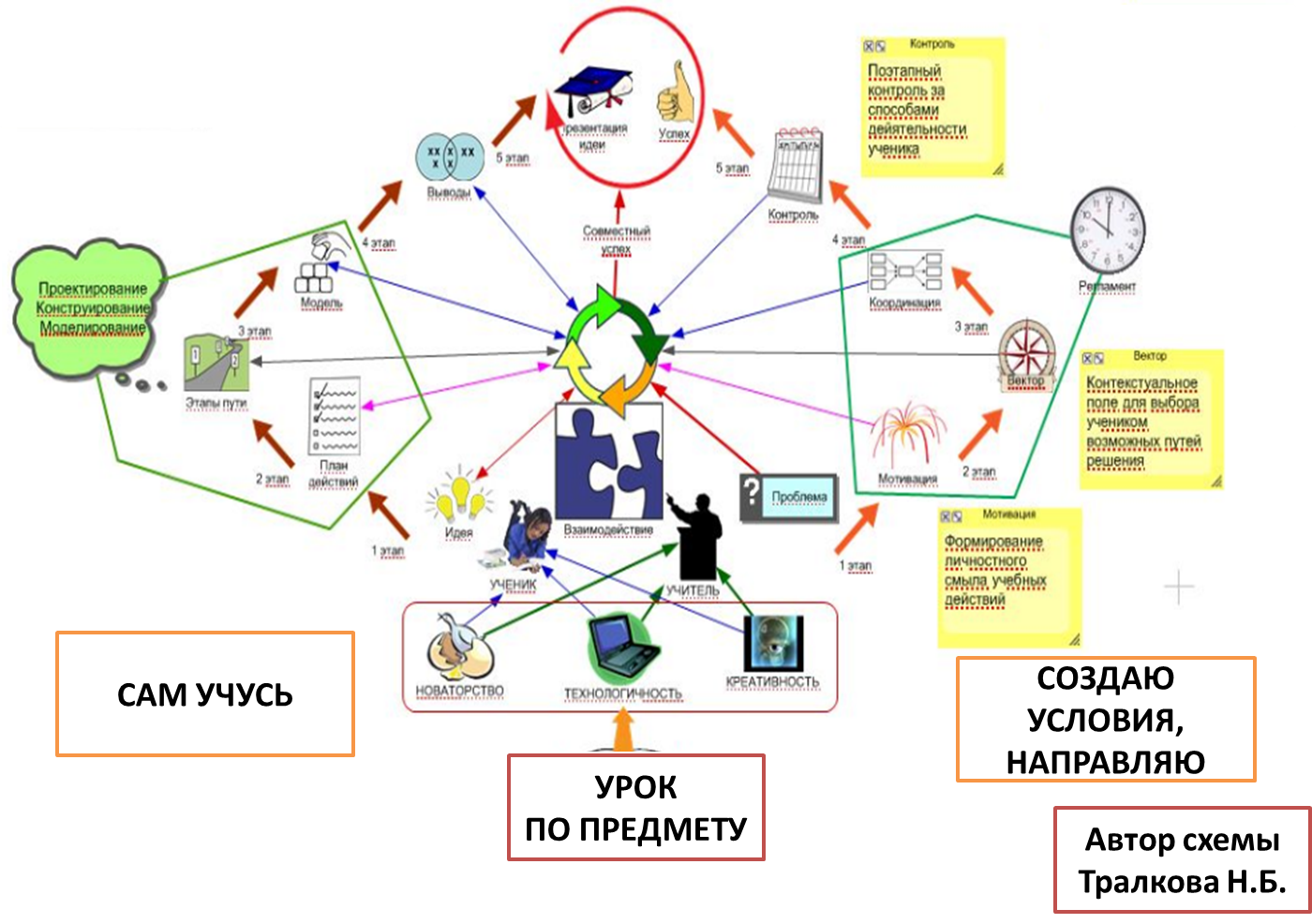 Предмет измененийТрадиционный урокСовременный урокПодготовка уроку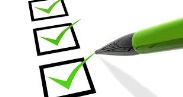 Учитель пользуется жестко структурным конспектом урока.Учитель пользуется сценарным планом урока.Основные этапы урокаОбъяснение и закрепление учебного материала.Большое количество времени занимает речь учителя.Самостоятельная деятельность обучающихся.Главная цель учителя на урокеУспеть выполнить все, что запланированоОрганизовать деятельность детей:по поиску и обработке информации; обобщению способов действия; постановке учебной задачи;Формулировка заданий для обучающихсяФормулировки: решите, спишите, сравните, найдите и т.д.Формулировки: проанализируйте, докажите, выразите символом, создайте схему или модель, измените, придумайте.Форма урокаПреимущественно фронтальнаяПреимущественно групповая и /или индивидуальнаяВзаимодействие с родителями обучающихсяРодители не включены в образовательный процесс.Информированность родителей обучающихся. Они имеют возможность участвовать в образовательном процессе.Образовательная средаСоздается учителем.Выставки работ обучающихся.Создается обучающимися.Дети изготавливают учебный материал, проводят презентацииРезультаты обученияпредметные результаты;основная оценка- оценка учителя;важны положительные оценки учеников по итогам контрольных работне только предметные результаты, но и личностные, метапредметные;ориентир на самооценку обучающегося, формирование адекватной самооценки;учет динамики результатов обучения детей относительно самих  себя. Оценка промежуточных результатов обученияТребования к урокуТрадиционный урокУрок современного типаОбъявление темы урокаУчитель сообщает учащимсяФормулируют сами учащиеся Сообщение целей и задачУчитель формулирует и сообщает учащимся, чему должны научитьсяФормулируют сами учащиеся, определив границы знания и незнанияПланированиеУчитель сообщает учащимся, какую работу они должны выполнить, чтобы достичь целиПланирование учащимися способов достижения намеченной целиПрактическая деятельность учащихсяПод руководством учителя учащиеся выполняют ряд практических задач (чаще применяется фронтальный метод организации деятельности)Учащиеся осуществляют учебные действия по намеченному плану (применяется групповой, индивидуальный методы)Осуществление контроляУчитель осуществляет контроль за выполнением учащимися практической работыУчащиеся осуществляют контроль (применяются формы самоконтроля, взаимоконтроля)Осуществление коррекцииУчитель в ходе выполнения и по итогам выполненной работы учащимися осуществляет коррекциюУчащиеся формулируют затруднения и осуществляют коррекцию самостоятельноОценивание учащихсяУчитель осуществляет оценивание учащихся за работу на урокеУчащиеся дают оценку деятельности по её результатам (самооценивание, оценивание результатов деятельности товарищей)Итог урокаУчитель выясняет у учащихся, что они запомнилиПроводится рефлексияДомашнее заданиеУчитель объявляет и комментирует (чаще – задание одно для всех)Учащиеся могут выбирать задание из предложенных учителем с учётом индивидуальных возможностейТип урокаПримерная формулировка целейФормирование новых знаний Учащиеся должны: - иметь представление о …. - иметь общее понятие о … - распознавать … - понимать содержание … - ориентироваться в причинно-следственных связях … - уметь выявлять закономерности Формирование новых умений и навыков - уметь применять знания в стандартной ситуации; - уметь самостоятельно выполнить задание … - уметь раскрыть способ выполнения задания … Закрепление и совершенствование знаний - знать конкретную информацию … - уметь (решить, провести анализ, сформулировать) … - уметь воспроизводить полученные знания … Систематизация и обобщение учебного материала - знать … - уметь систематизировать учебный материал … - уметь делать обобщение … Проверка и оценка знаний В зависимости от уровня контроля (знакомство, репродуктивный, творческий уровень) учащиеся должны: - уметь узнавать при внешней опоре … - уметь воспроизводить по образцу … - уметь воспроизводить по предложенному алгоритму … - уметь осуществлять перенос знаний в измененную ситуацию 